                                          РОССИЙСКАЯ ФЕДЕРАЦИЯ                                                   Ивановская область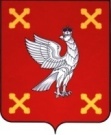 Глава  Шуйского муниципального районаПОСТАНОВЛЕНИЕот 18.10.2018 № 20г. ШуяО проведении публичных слушаний по проекту планировки и межевания территории по объекту: «Строительство газораспределительной сети для последующей газификации индивидуальных жилых домов д. Высоково Шуйского района Ивановской области»  В соответствии со статьями 5.1, 42, 43, 45, 46 Градостроительного кодекса Российской Федерации, Федеральным законом  от 06.10.2003 № 131-ФЗ «Об общих принципах организации местного самоуправления в Российской Федерации», Федеральным законом от 27.07.2010 № 210-ФЗ «Об организации предоставления государственных и муниципальных услуг», Положением о проведении публичных слушаний в Шуйском муниципальном районе, утвержденным Решением Шуйского районного Совета от 25.10.2006 № 63, Уставом Шуйского муниципального района, с учетом п. 2 протокола заседания комиссии по землепользованию и застройке Шуйского муниципального района от 18.10.2018 № 68, в целях  соблюдения прав человека на благоприятные условия жизнедеятельности, законных интересов правообладателей земельных участков и объектов капитального строительства, Глава Шуйского муниципального района постановляет: 	1. Провести публичные слушания по проекту планировки и межевания территории по объекту: «Строительство газораспределительной сети для последующей газификации индивидуальных жилых домов 
д. Высоково Шуйского района Ивановской области» (далее – проект планировки и межевания). 2. Назначить дату проведения публичных слушаний на 19.11.2018 г. в 09.30 по адресу: Ивановская область, Шуйский район, с. Китово,                  ул. Северная, д.2 (здание Администрации Китовского сельского поселения). 	3. Комиссии по землепользованию по землепользованию и застройке Шуйского муниципального района (далее – Комиссия) организовать проведение публичных слушаний по проекту планировки и межевания.	4. Комиссии обеспечить опубликование настоящего постановления в СМИ, на официальном сайте Шуйского муниципального района и на сайте Китовского сельского поселения Шуйского муниципального района.	5. Комиссии обеспечить размещение проекта планировки и межевания на официальном сайте Шуйского муниципального района и на сайте Китовского сельского поселения Шуйского муниципального района.	6.Комиссии  обеспечить ознакомление заинтересованных лиц с проектом планировки и межевания в здании администрации Шуйского муниципального района по адресу: Ивановская область, г. Шуя, пл. Ленина, д.7, каб. 19, в рабочее время до дня проведения публичных слушаний.  7. Контроль за исполнением настоящего постановления возложить на заместителя главы администрации Николаенко В.В.8. Постановление вступает в силу с момента его подписания.Глава Шуйского муниципального района                                 С.А. Бабанов